Урок зарубіжної літератури, 7 кл. ТЕМА:     Друга світова війна в європейській поезії. К.І.Галчинський «Пісня про солдатів з Вестерплятте», «Лист із полону» » Б. Ш. Окуджава. «До побачення, хлопчики…»                                                                                               Хід уроку                                                                      Війна, війна!                                                                      І знов криваві ріки!                                                                      І грім гармат,і шаблі дзвін.                                                                      Могили,сироти,каліки                                                                      І сум покинутих руїн.                                                                                          Олександр ОлесьРобота з епіграфом - Прочитати уривок із вірша українського поета О.Олеся,визначити його тему.- Що, на думку поета, несе людям війна?Асоціативна розминка- Які асоціації виникають у вас, коли чуєте слово «війна»?Складітьі запишіть асоціативний ланцюжок (війна  -  руїни, загарбання,смерть, втрати, біль, сльози).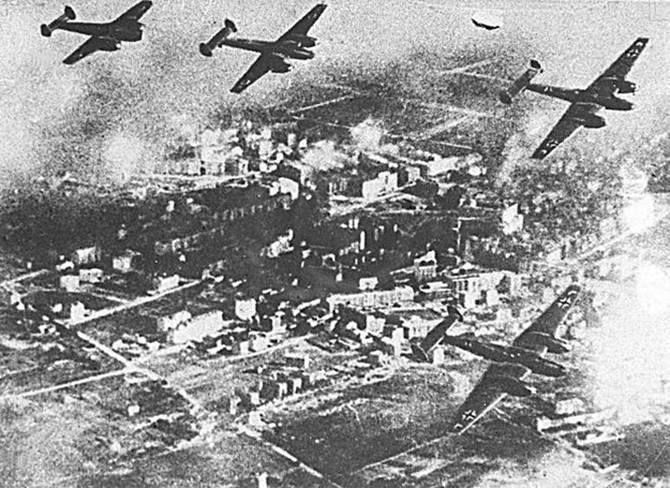 -Найбільшим лихом ХХст. була Друга світова війна, яка тривала                                                    з 1 вересня 1939 року по 2 вересня 1945 року. Ця війна дуже вплинула на долю всього людства. На територіях 40 країн у військових  діях брали участь армії 61 країни світу, що складало понад 80% населення Землі. В цій війні загинуло майже 55 млн. чол.          Зображення Другої світової війни Вчитель:   Сьогодні нам про Другу світову війну розкажуть польський поет Константи Ільдефонс Галчинський,  румунський поет Альфред Маргул-Шпербтаер та поет СРСР Булат Окуджава.      Їхні твори  -  це крик болю та страждання людини, яка бачила, що робили загарбники з її рідною землею. Отож, ми вирушаємо услід за поетами шляхом героїзму та мужності, спробуємо зануритись у світ європейської поезії про Другу світову війну, спробуємо зрозуміти, що допомагає зберегти в людині людське та подолати війну.                                                        Погляньте, будь ласка, на карту Європи до початку Другої світової війни. Ось Німеччина, Польща, та Радянський Союз, до складу якого входила і Україна. 1вересня 1939 р. німецькі війська вдерлися до Польщі. На цей час фашисти  вже захватили Австрію, частину Чехії,  але досі не зустрічали серйозного опору. І тільки польські солдати, які охороняли Вестерплятте, вступили в бій з німецькими загарбниками.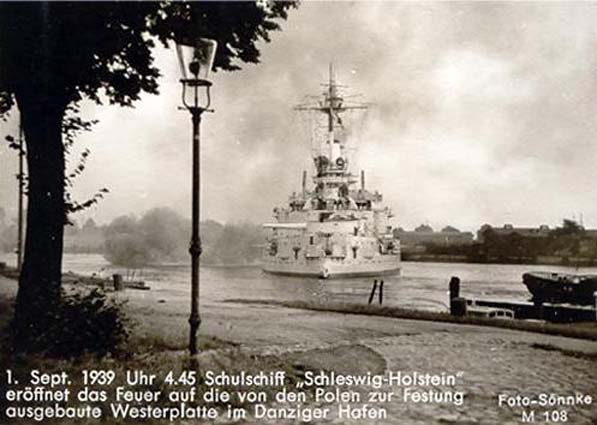 - Вестеплятте  -  невеликий півострів на польському березі Балтійського моря неподалік від польського міста Гданськ (німецькою Данциг). Саме тут відбувся перший бій, який і став початком Другої світової війни в Європі. 1вересня 1939 р. німецька піхота за підтримки німецьких військово-морських сил напала на польський військово-транзитний склад на півострові Вестерплятте.-Меньше двох сотень польських солдат гідно тримали оборону.                                                     Однак гарнізон не мав достатнього озброєння, зате фашисти ретельно підготувалися до нападу,вели сильний артилерійський вогонь,бомбардували з повітря і постійно атакували. Окупанти вважали,що зломають оборону за кілька годин, але сильний опір солдатів Вестерплятте став для них несподіванкою.-Захисники тримали оборону впродовж семи днів. На жаль, сили були нерівні, і 7 вересня 1939 р. польські військові здалися в полонЇх було відправлено у табори для військовополонених.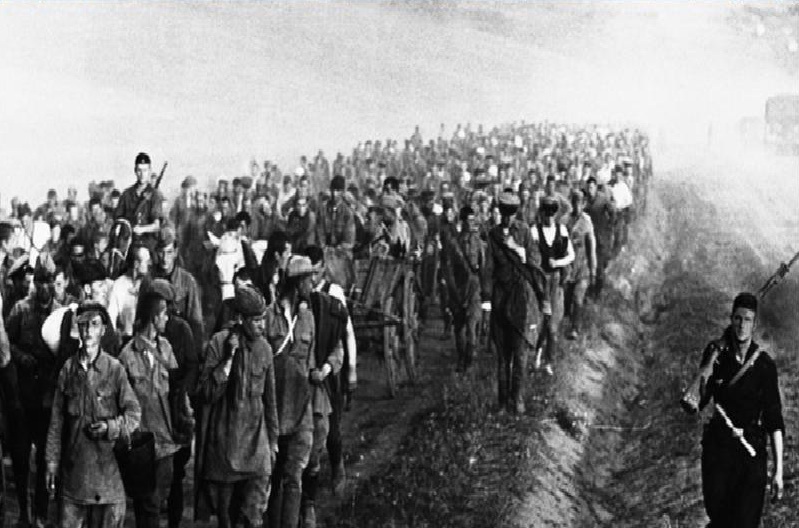 Виразно прочитайте поезію «Пісня про солдатів з Вестерплятте» -Який настрій визвав у вас прочитаний вірш?-Від чийого імені ведеться розповідь?Чому автор обирає саме таку форму свого вірша?                                                    -Прочитати початок вірша. Чому саме так починається поезія?Чому «маршем…в небо йшли солдати»?-Як ви розумієте значення рядків у дужках ( А літо було гарне тогороку)?-Чому згадується у поезії верес? (можна провести паралель із баладою «Вересовий трунок» Р.Стівенсона)-Щоб показати подвиг захисників Вестерплятте, їх стійкість тамужність, поет Галчинський у вірші використовує антитезу. Привести приклади антитези з поезії( небо  -  земля, зима  -  літо).-А ще які художні засоби використовує поет, розповідаючи прострашну трагедію( епітети: солодка путь, зимний бриз;метафори: світ буде смутком кружляти; інверсію: йшли солдати).      Словникова робота Інверсія  -  це такий зворот поетичної мови, в якому слова розташовані в іншій послідовності, ніж це передбачено правилами граматики: місяць ясний.-Знайти в тексті вірша інверсію? (повіє бриз, літо гарне)-Отже, яка тема вірша «Пісня про солдатів з Вестерплятте»?  ( Темою є розповідь про героїчний опір захисників з Вестерплятте)-Яка ідея вірша? (Возвеличення солдатського подвигу захисників)- Хто ж ця людина, яка у своєму вірші розповіла про Другу світовувійну? Що саме допомогло Галчинському так правдиво розказати про війну, возвеличити солдатський подвиг захисників рідної землі?    «Анкета поета»-Галчинський  -  польський поет, який мав два імені, одне вигадане,жартівливе  -  Ільдефонс, і дане при народженні  -  Константи. Народився він у Варшаві, в сім’ї залізничника, 23 січня 1905року.Навчався у Варшавському університеті, де вивчав філософію та літературу. До початку Другої світової війни писав вірші, служив в армії, працював помічником з питань культури.-Поет Галчинський пройшов через всі кола пекла війни. 24 серпня він отримує мобілізаційну повістку, а 17 вересня потрапляє в плон. Два вірші, написані 6 вересня 1939 р., «Пісня про солдатів з Вестерплятте» і «Сон солдата» передає один із друзів дружині поета Наталії. Галчинський пережив 6 років у фашистському полоні.-Кінець війни поет зустрічає на кордоні Нідерландів, а 1946 року він повертається на батьківщину, тобто до Польщі. Разом з родиною Галчинський оселяється в Кракові. Злигодні воєнних років підірвали здоров’я поета. Він переміг два інфаркта, але третій виявився фатальним. 6 грудня 1953 р. Галчинського не стало. Поета не стало,але залишилися його вірші. Коли Галчинський перебував у концтаборі Альтенграбов, він написав поезію «Лист з полону», яку присвятив дружині Наталії Читання вірша «Лист з полону» -Що допомогло герою вижити у полоні? (Кохання до дружини)-Розповідаючи про щирі почуття кохання, його життєдайну силу, які художні засоби використовує поет? (епітети: ніч весняна, духмяна; порівняння: «вода ти для мене влітку, а взимку  -  моя рукавиця»; інверсію: «щастя…весняне, осіннє, зимове, літнє»).-Отже, яка тема вірша? (Тема кохання до дружини).Дійсно, темою вірша «Лист з полону» є розповідь про почуття до коханої людини. Кохання Галчинського і його дружини Наталії пережило всі страхи війни                                                     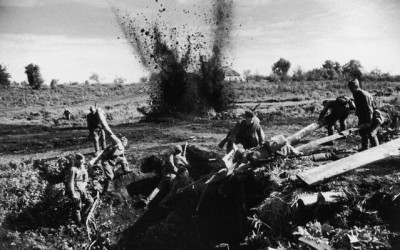 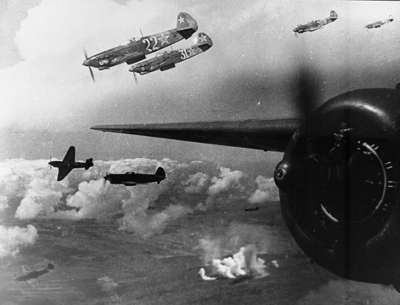           22 червня 1941 року фашистська Німеччина напала на Радянський Союз, до складу якого входила і Україна. Почалася Велика Вітчизняна війна, яка тривала 5 страшних років. Уже в перші дні війни фашисти бомбили такі міста України, як Львів,Рівне, розбомбили міст в селі Пилиповичі,бомбили Новоград-Волинський, Житомир. Було зруйновано багато підприємств, залізничних станцій. На окупованих українських землях фашисти встановили режим кривавого терору, каторжної праціі поневолення українців, багато людей вивозили в рабство до Німеччини. Проте народ не здавався. Українці воювали не тільки на фронтах. Вони ставали підпільниками та партизанами. Тільки на Житомирщині з фашистами боролися партизанські загони Ковпака, Маликова, Сабурова, Федорова та інші. Німці знищували всіх, хто  захищав рідну землю. Гітлерівці тільки в нашому Новоград-Волинському районі спалили 19 сіл разом з людьми, серед них Броницька Гута, Красилівка, Червона Воля та інші села.Але народ не вбити. Українці  вистояли і вибороли день Великої Перемоги 9 травня 1945 р. І ніколи не згасне в пам’яті подвиг, здійснений нашим народом.Не обминула війна і російського поета Булата Окуджаву, який ще юнаком пішов на війну.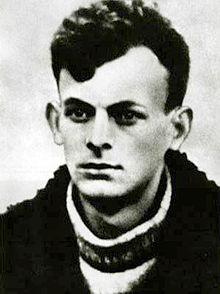 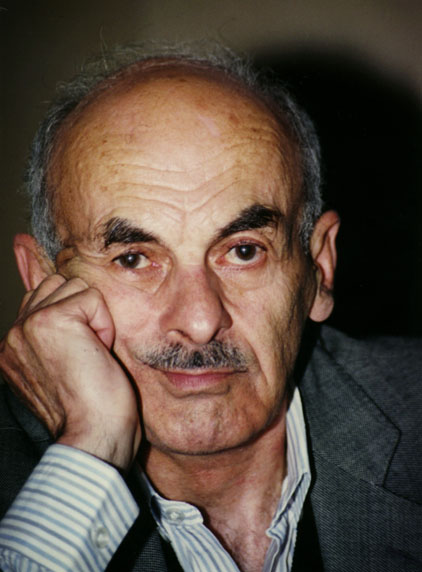 «Творча діяльність поета»Булата Окуджаву все більше приваблювала літературна діяльність. Ще в роки війни він написав свої перші вірші: «Нам   потрібна тільки перемога» ( рос. «А нам нужна одна победа»),«Любов і розлука» та інші. Написав поет більше 800 віршів.З 1956 року Окуджава одним з перших почав виступати як автор віршів, до яких сам писав музику і виконував їх як пісні про дружбу, любов, і,звичайно, про війну. Всього налічується віршів-пісень близько 200.   Лірика Окуджави написана під враженнями військових років. Проте це вірші-пісні не тільки про війну, як проти неї: «Я поранений нею (війною) протягом усього життя, і до цього часу ще бачу уві сні загиблих товаришів, згарища будинків,розкидану воронками землю…Я ненавиджу війну». Поет переконаний,що війна не тільки забирала, але і вчила терпінню, розумінню і любові. Ця думка відображена у вірші «До побачення, хлопчики», який Окуджава написав після війни, у 1958 р., і присвятив його друзям з Арбату, котрі всі загинули на війні. Вірш звучить як пісня, тому що Булат Окуджава, як уже говорили, писав вірш, музику і сам виконував цю пісню. Такого поета називають як? (поетом-бардом).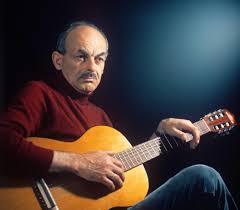 Читання вірша «До свидания, мальчики» у виконанні Б.Окуджави                                                  Аналіз вірша     -Про що ви хотіли би поговорити,познайомившись із змістом вірша?     - Які картини виникли у вашій уяві при читанні поезії?      - Якому періоду війни  присвячений вірш?     - Отже, яка тема вірша?     - Із скількох частин складається вірш? ( із 2 частин: перша –   це звернення до хлопчиків, друга – звернення до дівчаток).      -Про що розповідає поет ось в цих рядках:           «стали тихими наші двори,            підняли наші хлопчики голови –            і змужніли  вони до пори,            на порозі прощалися похапцем  -            і пішли за солдатом солдат»?       -Отже, для хлопців, майбутніх чоловіків, війна означає  передчасне дорослішання. Закінчилося їхнє дитинство, прийшла пора ставати чоловіками, щоб захищати рідну землю від фашистів.Хто ж прощається з хлопчиками, котрі йдуть на війну? (ліричний    герой і сам автор). -Про що він просить їх? Прочитайте ці рядки.       -Війна завжди вважалася чоловічою справою, тому що нежіноча це справа  -  воювати. Як у вірші ліричний герой показує свою ненависть до війни через те, що і дівчатка змушені йти на фронт? (ліричний герой розповідає, що замість весіль дівчаткамсудилося побачити розлуки і дим. Свої білі сукні вони змінили начоботи і крила погонів).        -Отже, все ніжне,красиве дівчатка приносять в жертву війні,тому  з особливим завмиранням серця читаються останні рядки                                              вірша, в яких автор, проводжаючи дівчаток на війну, про що їх просить? Зачитайте ці рядки. -Ми з вами говорили, що за жанром поезія «До побачення,хлопчики» є бардовською піснею. Чому?-На музикальність вірша вказують ритм і повтори рядків(рефрен). Для чого поет використовує повтори рядків та слова- звертання?                                                                   -Щоб показати, якою страшною є війна, Окуджава використовує  уособлення. Знайдіть його в тексті і зачитайте(«Ох, війна, що ж ти, підла, накоїла»,тобто до війни поет звертається як до живої істоти, наділяє її людськими рисами і тим самим показує,  якою підступною, жорстокою є війна, тому що вона знищує все).         -Даючи настанови хлопчикам, які йдуть на війну, поет використовує метонімію «будьте високими». Як потрібно це розуміти, що означає «будьте високими»?         -Є у вірші і епітет «платтячка білії». Що означає білий колір?         -То ж, яка ідея вірша-пісні «До побачення, хлопчики»?( ідеєю   є протест проти війни, яку поет ненавидів).   -Який висновок можемо зробити із сьогоднішнього уроку? - Чи актуальне  в нашій країні слово «війна»?    Вчитель: Так, коли ми сьогодні слухаємо новини про страшніподії на сході України, стає моторошно. Навіщо?Вони так само, як і ми, хотіли жити,працювати, хотіли виховувати своїхдітей, допомагати своїм батькам. Проте всі загиблі віддали життя за свою  Україну, свій народ, тому гідні нашої поваги. Таким чином, війна  -  це зло, про це ми маємо пам’ятати. Але єдуже гарне протилежне слово слову війна. Яке ж слово є антитезою до слова війна?     2.Скласти асоціативний ряд до слова  «мир» ( мир-радість, щастя-мирна праця-спокійний сон-юність-кохання-сім’я)     Вчитель: Весь цей асоціативний ряд я дарую всім нам. Протеми маємо пам’ятати,що війна  -  це велике лихо, і що саме віднас залежить мир і спокій на землі. Тільки від нас, людей, залежить, як порозумітися, не робити зла іншим. А ще ми  пам’ятаємо всіх тих, хто віддав своє життя за нас, за нашу Україну. УІІ. Домашнє завдання        1.Скласти сенкан до слова «Мир».       2.Прочитати повість В.Бикова «Альпійська балада».                                                       КРАЇНА                                                   КРАЇНА                                                   КРАЇНА      ПОЛЬЩАКонстанти Ільдефонс Галчинський «Пісня про солдатів з Вестерплятте», «Лист із полону»           СРСРБулат Окуджава«До побачення, хлопчики…» 